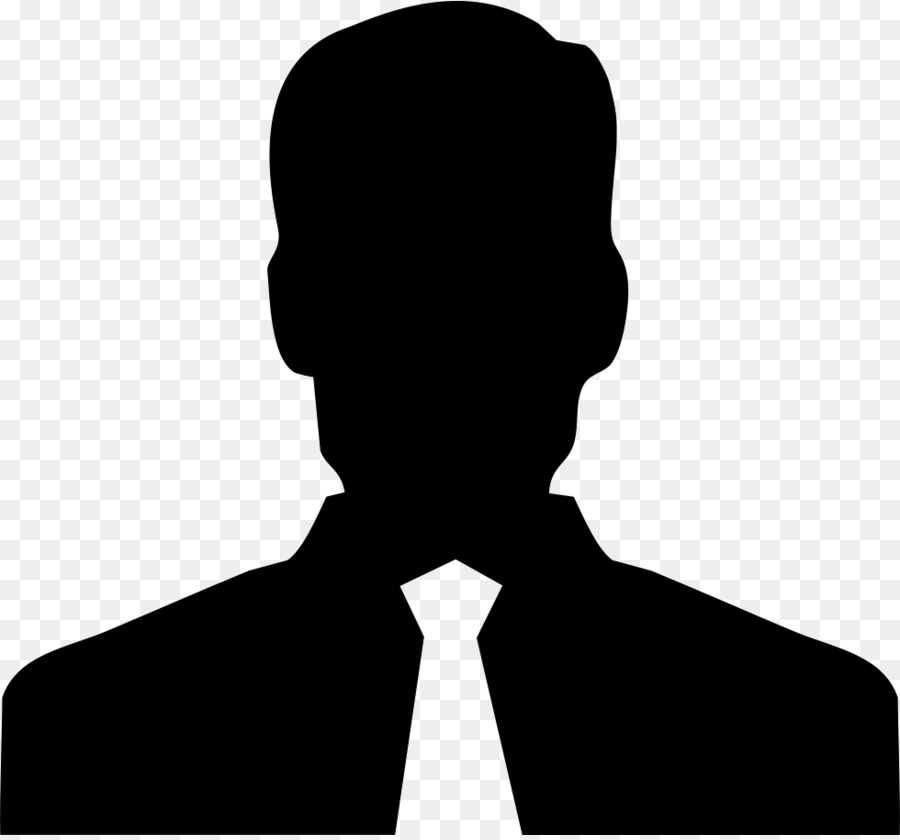 Prénom et NomPrénom et NomN° téléphone :………………………Email :………………………LinkedIn :………………………Informations :Date de naissance :………………………Informations :Lieu de naissance :………………………Informations :Adresse : ……………………… Expériences professionnellesPoste EntrepriseDu ………. Au …………..Expériences professionnellesPoste EntrepriseDu ………. Au …………..Expériences professionnellesPoste EntrepriseDu ………. Au …………..Compétences personnellesCompétence 1Compétences personnellesCompétence 2Compétences techniquesCompétence 1Compétences techniquesCompétence 2Les diplômesMaster : [UNIVERSITÉ][Année]Les diplômesLicence : [UNIVERSITÉ][Année]Les diplômesLe BAC : [LYCÉE][Année]Les diplômesLe Collège : [Collège][Année]Les diplômesLe Primaire : [Ecole][Année]LanguesFRANÇAIS   NIVEAU : LanguesANGLAIS  NIVEAU : LanguesAutres :  NIVEAU : Attestation LanguesIELTS/ TOEFL/ PTE/DET  Score : Attestation LanguesTCF/TFI  Score : FormationsFormation 1 :[Année]FormationsFormation 2 :[Année]StagesStage 1 :[Année]StagesStage 2 :[Année]ActivitésActivité 1ActivitésActivité 2 Centre d’intérêtsIntérêt 1Centre d’intérêtsIntérêt 2